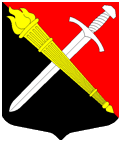 СОВЕТ ДЕПУТАТОВмуниципальное образование Тельмановское сельское поселение Тосненского района Ленинградской областиРЕШЕНИЕ № 6Принято советом депутатов 27 октября 2017 годаПодписано главой муниципального образования 27 октября 2017 годаОб утверждении состава постоянных комиссий совета депутатов муниципального образования Тельмановское сельское поселение Тосненского района Ленинградской области четвертого созываВ соответствии с Федеральным законом от 06.10.2003 № 131-ФЗ «Об общих принципах организации местного самоуправления в Российской Федерации», Положением о постоянных комиссиях совета депутатов муниципального образования Тельмановское сельское поселение Тосненского района Ленинградской области в новой редакции, утвержденным решением совета депутатов муниципального образования Тельмановское сельское поселение Тосненского района Ленинградской области от 27.10.2017 № 5, Регламентом работы совета депутатов муниципального образования Тельмановское сельское поселение Тосненского района Ленинградской области, утвержденным решением совета депутатов муниципального образования Тельмановское сельское поселение Тосненского района Ленинградской области от 07.07.2011 № 190 (в редакции решений  совета депутатов муниципального образования Тельмановское сельское поселение Тосненского района Ленинградской области от 26.03.2011 № 40 и от 28.04.2014 № 104),совет депутатов муниципального образования Тельмановское сельское поселение Тосненского района Ленинградской области РЕШИЛ:1. Утвердить состав постоянных комиссий совета депутатов муниципального образования Тельмановское сельское поселение Тосненского района Ленинградской области четвертого созыва согласно приложению № 1 к настоящему решению.2. Аппарату по обеспечению деятельности совета депутатов муниципального образования Тельмановское сельское поселение Тосненского района Ленинградской области, опубликовать настоящее решение в порядке, предусмотренном Уставом муниципального образования Тельмановское сельское поселение.3. Настоящее решение вступает в силу с момента его принятия.4. Контроль исполнения настоящего решения возложить на главу муниципального образования Тельмановское сельское поселение Тосненского района Ленинградской области Г.В. Сакулина.Глава муниципального образования 			                  Г.В. СакулинПриложение 1к решению совета депутатовмуниципального образованияТельмановское сельское поселениеТосненского района Ленинградской областиот «27» октября 2017 года № 6                                                    СОСТАВпостоянных комиссийсовета депутатов муниципального образованияТельмановское сельское поселениеТосненского района Ленинградской областиГлава муниципального образования___________________ Г.В.Сакулин№ п/пНаименование постоянной комиссииСостав постоянной комиссииКомиссия по бюджету и экономической политикеСакулин Г.В.Кваша Ю.Н.Швец Т.В.Белогорцева Т.А.Фокин Д.В.Сапрыкин А.М.Комиссия по социальной и жилищной политике, ГО и ЧСКалинина М.В.Васин П.И.Сапрыкин А.М.Кваша Ю.Н.3.Комиссия по строительству, землеустройству, жилищно-коммунальному и дорожному хозяйствуШвец Т.В.Карышева Е.Ф.Васин П.И.Мельников С.В.Парфёнов И.А.Василенко М.П.Фокин Д.В.4.Комиссия по развитию физической культуры, массового спорта и молодежной политикеЕгоров И.А.Егоров И.А.Парфёнов В.А.Василенко М.П.Карышева Е.Ф.